別記様式第１－１（第４条関係）第　　　　　号　　令和○年　○月　○日　独立行政法人日本スポーツ振興センター理事長　　殿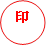 申請者名　　　　　　　　　　　　 　　令和６年度スポーツ振興くじ助成金交付申請書　　独立行政法人日本スポーツ振興センタースポーツ振興くじ助成金交付要綱（平成１５年度要綱第１８号。以下「交付要綱」という。）第３条の規定により、令和６年度スポーツ振興くじ助成金として、下記金額を交付してくださるよう関係書類を添えて申請します。　　なお、助成金の交付を受けた場合には、交付要綱及び関係規程の定めに従い、助成事業を実施します。記交付申請額　　　　　　　　　　　　　円（注１）　添付書類は、募集の手引に記載のとおりとする。別記様式第１－１（第４条関係）第　　　　　号　　令和　　年　　月　　日　独立行政法人日本スポーツ振興センター理事長　　殿申請者名　　　　　　　　　　　　 　　令和６年度スポーツ振興くじ助成金交付申請書　　独立行政法人日本スポーツ振興センタースポーツ振興くじ助成金交付要綱（平成１５年度要綱第１８号。以下「交付要綱」という。）第３条の規定により、令和６年度スポーツ振興くじ助成金として、下記金額を交付してくださるよう関係書類を添えて申請します。　　なお、助成金の交付を受けた場合には、交付要綱及び関係規程の定めに従い、助成事業を実施します。記交付申請額　　　　　　　　　　　　　円（注１）　添付書類は、募集の手引に記載のとおりとする。